TEHNISKĀ SPECIFIKĀCIJA Nr. TS 1201.30x v1Troses stropesAttēlam ir informatīvs raksturs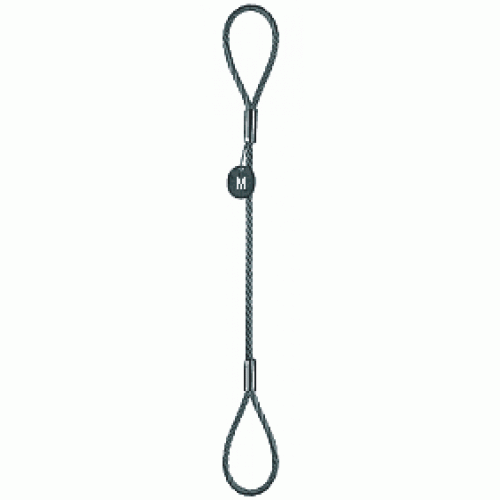 Nr.AprakstsMinimālā tehniskā prasībaPiedāvātās preces konkrētais tehniskais aprakstsAvotsPiezīmesVispārīgā informācijaRažotājs (nosaukums, atrašanās vieta)Norādīt informāciju1201.301 Troses stropes, 3 m Tipa apzīmējums 1201.302 Troses stropes, 4 mTipa apzīmējumsParauga piegādes laiks tehniskajai izvērtēšanai (pēc pieprasījuma), darba dienasNorādīt vērtībuStandartiAtbilstība standartam LVS EN 12385-1+A1:2009 Tērauda stiepļu trošu stropes. Drošums. 1. daļa: Vispārīgās prasībasAtbilstAtbilstība standartam LVS EN 12385-2+A1:2008 Tērauda stiepļu trošu stropes. Drošums. 2. daļa: Definīcijas, apzīmēšana un klasifikācijaAtbilstAtbilstība Eiropas regulai CE 98/37/ECAtbilstDokumentācijaIr iesniegts preces attēls, kurš atbilst sekojošām prasībām: ".jpg" vai “.jpeg” formātāizšķiršanas spēja ne mazāka par 2Mpixir iespēja redzēt  visu produktu un izlasīt visus uzrakstus uz tāattēls nav papildināts ar reklāmuAtbilstOriģinālā lietošanas instrukcija sekojošās valodāsLV vai ENTipa apstiprinājuma sertifikātsAtbilstAtbilstības deklarācijaAtbilstVides nosacījumiMinimālā darba temperatūra (atbilstoši p.10.dokumentācijai)≤ -25°CMaksimālā darba temperatūra (atbilstoši p.10.dokumentācijai)≥ +30°CTehniskā informācija stropēmTips (atbilstoši p.2.prasībām)Tērauda troses strope ar mīkstām cilpām galos. Paredzētas kravu celšanaiTips (atbilstoši p.3.prasībām)Tērauda troses strope ar mīkstām cilpām galos. Paredzētas kravu celšanaiStropes materiālsTērauda trose ar sintētiska materiāla serdiDiametrs14 - 16 mmCeltspējaTaisni 2500 kg.Garums (atbilstoši p.2.prasībām)3 mGarums (atbilstoši p.3.prasībām)4 m